卓球バレー指導者養成講習会　参加申込書埼玉県卓球バレー協会代表理事　山田幸司様卓球バレー指導者養成講習会に参加します　2019年　　月　　日申込先：　　埼玉県北葛飾郡松伏町松伏2062番6　NPO法人ぱっそ内FAX番号　　０４８－９９１－７４６７Mail　　　　yuyunet0518@polka.ocn.ne.jp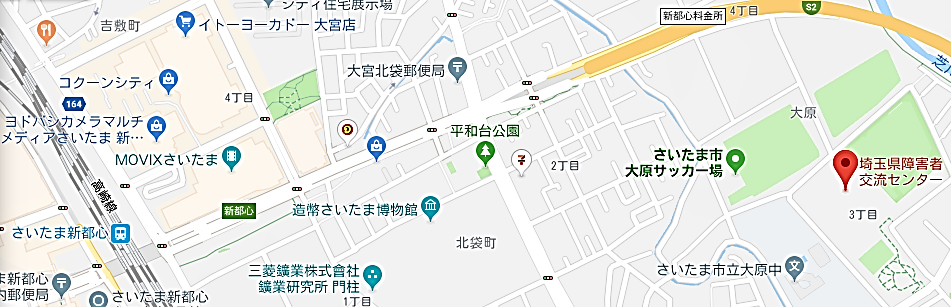 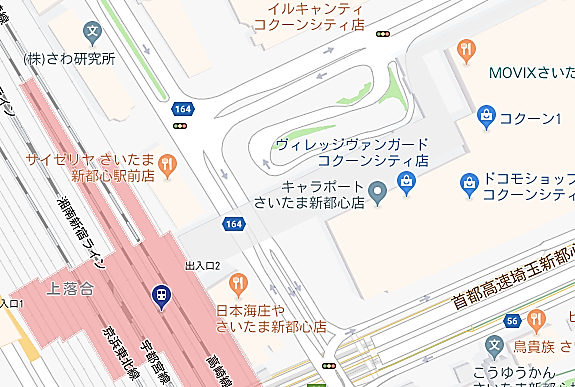 氏　名住　所〒連絡先☎FAXE-Mail